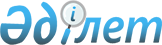 О бюджете сельского округа Шаган на 2021-2023 годыРешение Сырдарьинского районного маслихата Кызылординской области от 31 декабря 2020 года № 478. Зарегистрировано Департаментом юстиции Кызылординской области 6 января 2021 года № 8069.
      В соответствии с пунктом 2 статьи 75 Кодекса Республики Казахстан от 4 декабря 2008 года "Бюджетный кодекс Республики Казахстан" и пунктом 2-7 статьи 6 Закона Республики Казахстан от 23 января 2001 года "О местном государственном управлении и самоуправлении в Республике Казахстан", Сырдарьинский районный маслихат РЕШИЛ:
      1. Утвердить бюджет сельского округа Шаган на 2021 – 2023 годы согласно приложениям 1, 2 и 3, в том числе на 2021 год в следующих объемах:
      1) доходы – 100602,3 тысяч тенге, в том числе:
      налоговые поступления – 19337,5 тысяч тенге;
      неналоговые поступления – 1304,8 тысяч тенге;
      поступления трансфертов – 79960 тысяч тенге;
      2) затраты – 108039,5 тысяч тенге;
      3) чистое бюджетное кредитование – 0;
      бюджетные кредиты – 0;
      погашение бюджетных кредитов – 0;
      4) сальдо по операциям с финансовыми активами – 0;
      приобретение финансовых активов – 0;
      поступления от продажи финансовых активов государства – 0;
      5) дефицит (профицит) бюджета – -7437,2 тысяч тенге;
      6) финансирование дефицита (использование профицита) бюджета – 7437,2 тысяч тенге;
      поступление займов -0;
      погашение займов –0;
      используемые остатки бюджетных средств – 7437,2 тысяч тенге.
      Сноска. Пункт 1 – в редакции решения Сырдарьинского районного маслихата Кызылординской области от 17.11.2021 № 89 (вводится в действие с 01.01.2021).


      2. Установить на 2021 год объемы субвенций, передаваемых из районного бюджета в бюджет сельского округа Шаган в сумме 65 391 тысяч тенге.
      3. Настоящее решение вводится в действие с 1 января 2021 года и подлежит официальному опубликованию.  Бюджет сельского округа Шаган на 2021 год
      Сноска. Приложение 1 - в редакции решения Сырдарьинского районного маслихата Кызылординской области от 17.11.2021 № 89 (вводится в действие с 01.01.2021). Бюджет сельского округа Шаган на 2022 год Бюджет сельского округа Шаган на 2023 год
					© 2012. РГП на ПХВ «Институт законодательства и правовой информации Республики Казахстан» Министерства юстиции Республики Казахстан
				
      Председатель сессии Сырдарьинского районного маслихата, секратарь маслихата

Е. Әжікенов
Приложение 1 к решению
Сырдарьинского районного маслихата
от 31 декабря 2020 года № 478
Категория
Категория
Категория
Категория
Сумма, тысяч тенге
Класс 
Класс 
Класс 
Сумма, тысяч тенге
Подкласс
Подкласс
Сумма, тысяч тенге
Наименование
Сумма, тысяч тенге
1. ДОХОДЫ
100602,3
1
Налоговые поступления
19337,5
01
Подоходный налог
12500,8
2
Индивидуальный подоходный налог
12500,8
04
Hалоги на собственность
6836,7
1
Hалоги на имущество
154
3
Земельный налог
85,3
4
Hалог на транспортные средства
6597,4
3
Неналоговое поступления
1304,8
01
Продажа государственного имущества, закрепленного за государственными учереждениями
1304,8
1
Поступления от продажи имущества, закрепленного за государственными учереждениями, финансируемыми из местного бюджета
1304,8
4
Поступления трансфертов 
79960
02
Трансферты из вышестоящих органов государственного управления
79960
3
Трансферты из районного (города областного значения) бюджета
79960
Функциональная группа
Функциональная группа
Функциональная группа
Функциональная группа
Администратор бюджетных программ
Администратор бюджетных программ
Администратор бюджетных программ
Программа
Программа
Наименование
2. ЗАТРАТЫ
108039,5
01
Государственные услуги общего характера
39362,7
124
Аппарат акима города районного значения, села, поселка, сельского округа
39362,7
001
Услуги по обеспечению деятельности акима города районного значения, села, поселка, сельского округа
38474,7
022
Капитальные расходы государственного органа
888
06
Социальная помощь и социальное обеспечение
13735
124
Аппарат акима города районного значения, села, поселка, сельского округа
13735
003
Оказание социальной помощи нуждающимся гражданам на дому
13735
07
Жилищно-коммунальное хозяйство
27625,4
124
Аппарат акима города районного значения, села, поселка, сельского округа
27625,4
008
Освещение улиц в населенных пунктах
13915
009
Обеспечение санитарии населенных пунктов
517,9
011
Благоустройство и озеленение населенных пунктов
8695,4
08
Культура, спорт, туризм и информационное пространство
29175,3
124
Аппарат акима города районного значения, села, поселка, сельского округа
29175,3
006
Поддержка культурно-досуговой работы на местном уровне
29086
028
Реализация физкультурно-оздоровительных и спортивных мероприятий на местном уровне
89,3
12
Транспорт и коммуникации
1400
124
Аппарат акима города районного значения, села, поселка, сельского округа
1400
013
Обеспечение функционирования автомобильных дорог в городах районного значения, селах, поселках, сельских округах
1400
15
Трансферттер
1238,2
124
Трансферттер
1238,2
048
Возврат неиспользованных (недоиспользованных) целевых трансфертов
1238,2
3. Чистое бюджетное кредитование
0
Бюджетные кредиты
0
Погашение бюджетных кредитов
0
4. Сальдо по операциям с финансовыми активами
0
Приобретение финансовых активов
0
Поступления от продажи финансовых активов государства
0
5. Дефицит бюджета (профицит)
-7437,2
6. Финансирование дефицита бюджета (использование профицита)
7437,2
Поступление займов
0
Погашение займов
0
8
Используемые остатки бюджетных средств
7437,2
01
Остатки бюджетных средств
7437,2
1
Свободные остатки бюджетных средств
7437,2приложение 2 к решению
Сырдарьинского районного маслихата
от 31 декабря 2020 года № 478
Категория
Категория
Категория
Категория
Сумма, тысяч тенге
Класс 
Класс 
Класс 
Сумма, тысяч тенге
Подкласс
Подкласс
Сумма, тысяч тенге
Наименование
Сумма, тысяч тенге
1. ДОХОДЫ
71088
1
Налоговые поступления
4490
04
Hалоги на собственность
4490
1
Hалоги на имущество
53
3
Земельный налог
358
4
Hалог на транспортные средства
4079
2
Неналоговое поступления
5
01
Доходы от государственной собственности
5
5
Доходы от аренды имущества, находящегося в государственной собственности
5
4
Поступления трансфертов 
66593
02
Трансферты из вышестоящих органов государственного управления
66593
3
Трансферты из районного (города областного значения) бюджета
66593
Функциональная группа 
Функциональная группа 
Функциональная группа 
Функциональная группа 
Администратор бюджетных программ
Администратор бюджетных программ
Администратор бюджетных программ
Программа
Программа
Наименование
2. ЗАТРАТЫ
71088
01
Государственные услуги общего характера
30723
124
Аппарат акима города районного значения, села, поселка, сельского округа
30723
001
Услуги по обеспечению деятельности акима города районного значения, села, поселка, сельского округа
30723
06
Социальная помощь и социальное обеспечение
6505
124
Аппарат акима города районного значения, села, поселка, сельского округа
6505
003
Оказание социальной помощи нуждающимся гражданам на дому
6505
07
Жилищно-коммунальное хозяйство
6634
124
Аппарат акима города районного значения, села, поселка, сельского округа
6634
008
Освещение улиц в населенных пунктах
4666
009
Обеспечение санитарии населенных пунктов
591
011
Благоустройство и озеленение населенных пунктов
1377
08
Культура, спорт, туризм и информационное пространство
27226
124
Аппарат акима города районного значения, села, поселка, сельского округа
27226
006
Поддержка культурно-досуговой работы на местном уровне
27124
028
Проведение физкультурно-оздоровительных и спортивных мероприятий на местном уровне
102
3. Чистое бюджетное кредитование
0
Бюджетные кредиты
0
Погашение бюджетных кредитов
0
4. Сальдо по операциям с финансовыми активами
0
Приобретение финансовых активов
0
Поступления от продажи финансовых активов государства
0
5. Дефицит бюджета (профицит)
0
6.Финансирование дефицита бюджета (использование профицита)
0приложение 3 к решению
Сырдарьинского районного маслихата
от 31 декабря 2020 года № 478
Категория
Категория
Категория
Категория
Сумма, тысяч тенге
Класс 
Класс 
Класс 
Сумма, тысяч тенге
Подкласс
Подкласс
Сумма, тысяч тенге
Наименование
Сумма, тысяч тенге
1. ДОХОДЫ
72507
1
Налоговые поступления
4669
04
Hалоги на собственность
4669
1
Hалоги на имущество
55
3
Земельный налог
372
4
Hалог на транспортные средства
4242
2
Неналоговое поступления
5
01
Доходы от государственной собственности
5
5
Доходы от аренды имущества, находящегося в государственной собственности
5
4
Поступления трансфертов 
67833
02
Трансферты из вышестоящих органов государственного управления
67833
3
Трансферты из районного (города областного значения) бюджета
67833
Функциональная группа 
Функциональная группа 
Функциональная группа 
Функциональная группа 
Администратор бюджетных программ
Администратор бюджетных программ
Администратор бюджетных программ
Программа
Программа
Наименование
2. ЗАТРАТЫ
72507
01
Государственные услуги общего характера
31339
124
Аппарат акима города районного значения, села, поселка, сельского округа
31339
001
Услуги по обеспечению деятельности акима города районного значения, села, поселка, сельского округа
31339
06
Социальная помощь и социальное обеспечение
6635
124
Аппарат акима города районного значения, села, поселка, сельского округа
6635
003
Оказание социальной помощи нуждающимся гражданам на дому
6635
07
Жилищно-коммунальное хозяйство
6766
124
Аппарат акима города районного значения, села, поселка, сельского округа
6766
008
Освещение улиц в населенных пунктах
4759
009
Обеспечение санитарии населенных пунктов
603
011
Благоустройство и озеленение населенных пунктов
1404
08
Культура, спорт, туризм и информационное пространство
27767
124
Аппарат акима города районного значения, села, поселка, сельского округа
27663
006
Поддержка культурно-досуговой работы на местном уровне
27124
028
Проведение физкультурно-оздоровительных и спортивных мероприятий на местном уровне
104
3. Чистое бюджетное кредитование
0
Бюджетные кредиты
0
Погашение бюджетных кредитов
0
4. Сальдо по операциям с финансовыми активами
0
Приобретение финансовых активов
0
Поступления от продажи финансовых активов государства
0
5. Дефицит бюджета (профицит)
0
6.Финансирование дефицита бюджета (использование профицита)
0